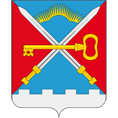 ПОСТАНОВЛЕНИЕАДМИНИСТРАЦИИ СЕЛЬСКОГО ПОСЕЛЕНИЯ АЛАКУРТТИ КАНДАЛАКШСКОГО РАЙОНАО внесении изменений в муниципальную программу «Информационное общество сельского поселения Алакуртти Кандалакшского района» на 2020-2023 годы, утвержденную постановлением администрации сельского поселения Алакуртти от 12.11.2019 № 157Муниципальная программа «Информационное общество сельского поселения  Алакуртти Кандалакшского района» на 2020-2023 годыс.Алакуртти 2019 годМуниципальная программа «Информационное общество сельского поселения  Алакуртти Кандалакшского района» на 2020-2023 годы
Паспорт муниципальной программы1. Характеристика проблемы, на решение которой направлена данная ПрограммаИнформационное общество характеризуется высоким уровнем развития информационных технологий и их интенсивным использованием гражданами, бизнесом и органами власти.Наличие комплекса информационных ресурсов органов местного самоуправления несет в себе важную социальную функцию – оперативное информирование населения о деятельности местной власти для удовлетворения информационных потребностей граждан, обеспечения конструктивного взаимодействия населения с органами местного самоуправления.В соответствии с Федеральным законом от 06.10.2003 № 131-ФЗ «Об общих принципах организации местного самоуправления в Российской Федерации» для вступления в силу нормативных правовых актов местного самоуправления органы местного самоуправления обязаны обеспечить опубликование официальной информации, проведение обсуждения проектов муниципальных правовых актов по вопросам местного значения, а также доведение до сведения населения муниципального образования информации о социально-экономическом и культурном развитии муниципального образования, о развитии его общественной инфраструктуры и иной официальной информации.Согласно Федеральному закону от 09.02.2009 № 8-ФЗ «Об обеспечении доступа к информации о деятельности государственных органов и органов местного самоуправления» органы местного самоуправления обеспечивают реализацию прав граждан и организаций на доступ к информации о деятельности органов местного самоуправления, а также создают условия для обеспечения гласности и открытости принимаемых решений. Очевидно, что оценка эффективности деятельности органов местного самоуправления существенно снижается, если эта деятельность не обеспечена соответствующей информационной поддержкой. В целях повышения информационной открытости работы органов местного самоуправления необходимо проведение целенаправленной информационной политики, направленной на более широкое освещение своей деятельности. Данная необходимость вытекает также из высокого уровня политической грамотности населения, и, как следствие, возрастающих потребностей жителей района в информации о деятельности органов местного самоуправления, участия в обсуждении и принятии нормативно-правовых актов.В настоящее время общие тенденции в информационной сфере свидетельствует о том, что подготовка и размещение в средствах массовой информации материалов, способствующих решению органами местного самоуправления вопросов местного значения, нуждается в соответствующем стимулировании со стороны государства и органов местного самоуправления в частности. В период развития информационного общества эффективность деятельности органов местного самоуправления тесно связано с внедрением современных информационных технологий. При выполнении задач, поставленных перед администрацией сельского поселения  Алакуртти Кандалакшского района, встречаются следующие проблемы:- система электронного документооборота охватывает не все сферы деятельности администрации муниципального образования; - имеющаяся материально-техническая база, используемая локальная вычислительная сеть не отвечает современным требованиям защищенности. Для более эффективной работы подразделений администрации необходимо развитие имеющихся и внедрение новых информационных технологий:- развитие функционала СЭД;- обновление программного и аппаратного обеспечения вычислительной техники.Реализация программных мероприятий позволит средствам массовой информации, активизировать освещение социально значимых тем и повысить качество информационных продуктов.2. Основные цели и задачи Подпрограммы, целевые показатели (индикаторы) реализации Подпрограммы3.Перечень основных программных мероприятий4. Обоснование ресурсного обеспечения программыОбъемы финансирования программы носят прогнозный характер и подлежат ежегодному уточнению в установленном порядке при формировании проекта бюджета сельского поселения  Алакуртти Кандалакшского района на очередной финансовый, исходя из возможностей местного бюджета. Общий объем финансирования программы составит – 970,6 тыс. руб., в том числе:- средства местного бюджета 932,31 тыс. руб., - средства областного бюджета 38,29 тыс. руб.тыс.руб.5. Механизм реализации ПрограммыЗаказчиком и Заказчиком-координатором Программы является административно-правовой отдел администрации сельского поселения  Алакуртти Кандалакшского района.Административно-правовой отдел администрации сельского поселения  Алакуртти Кандалакшского района осуществляет общее управление реализацией Программы, контролирует выполнение мероприятий программы, выявляет несоответствие результатов реализации плановым показателям, устанавливает причины недостижения ожидаемых результатов и определяет меры по их устранению.Исполнители мероприятий программы ежеквартально до 15 числа месяца, следующего за отчетным, представляют информацию о реализации мероприятий программы в административно-правовой отдел.6. Оценка эффективности Подпрограммы, рисков ее реализации	Реализация программы позволит:- своевременно размещать в СМИ официальные документы, издаваемые органами местного самоуправления;- обеспечить систематическим доступом граждан и организаций к нормативным правовым актам органов местного самоуправления сельского поселения  Алакуртти Кандалакшского района;- повысить уровень программного и аппаратного обеспечения работников органов местного самоуправления.Оценка эффективности реализации мероприятий Подпрограммы производится в соответствии с Порядком разработки, реализации и оценки эффективности муниципальных программ сельского поселения  Алакуртти Кандалакшского района.На реализацию программы могут повлиять внешние и внутренние риски. Внешние риски: - финансовые риски, связанные с недостаточным уровнем бюджетного финансирования программы; - риски законодательных изменений, проявляющиеся в вероятности изменения действующих норм, с выходом новых нормативных правовых актов и невозможностью выполнения каких-либо обязательств в связи с данными изменениями. К внутренним рискам:- административные риски, связанные с неэффективным управлением реализацией программы, - отсутствие или недостаточность межведомственной координации в ходе реализации мероприятий программы.Механизм минимизации рисков:- формирование эффективной системы управления программой на основе четкого распределения функций, полномочий и ответственности исполнителей Программы; - обеспечение эффективного взаимодействия участников реализации Программы; - проведение мониторинга планируемых изменений в законодательстве Российской Федерации и Мурманской области, своевременная подготовка проектов региональных нормативных правовых актов.от30.04.2021№48В соответствии с Федеральным законом от 06.10.2003 №131-ФЗ «Об общих принципах организации местного самоуправления в Российской Федерации», Уставом сельского поселения Алакуртти, постановлением Администрации муниципального образования сельское поселение  Алакуртти от 14.10.2013 №91 «Об утверждении Порядка разработки, реализации и оценки эффективности муниципальных программ сельского поселения  Алакуртти Кандалакшского района»,В соответствии с Федеральным законом от 06.10.2003 №131-ФЗ «Об общих принципах организации местного самоуправления в Российской Федерации», Уставом сельского поселения Алакуртти, постановлением Администрации муниципального образования сельское поселение  Алакуртти от 14.10.2013 №91 «Об утверждении Порядка разработки, реализации и оценки эффективности муниципальных программ сельского поселения  Алакуртти Кандалакшского района»,постановляю:постановляю:1. Внести изменения в муниципальную программу «Информационное общество сельского поселения Алакуртти Кандалакшского района» на 2020-2023 годы, изложив её в новой редакции согласно приложению.2. Опубликовать настоящее постановление в информационном бюллетене «Алакуртти – наша земля» и на официальном сайте администрации.3. Контроль за выполнением постановления оставляю за собой.1. Внести изменения в муниципальную программу «Информационное общество сельского поселения Алакуртти Кандалакшского района» на 2020-2023 годы, изложив её в новой редакции согласно приложению.2. Опубликовать настоящее постановление в информационном бюллетене «Алакуртти – наша земля» и на официальном сайте администрации.3. Контроль за выполнением постановления оставляю за собой.Врио  главы администрациисельского поселения Алакуртти                                                                Л.М.ЗайцевВрио  главы администрациисельского поселения Алакуртти                                                                Л.М.ЗайцевПриложение к постановлению администрации сельского поселения Алакуртти от 30.04.2021г. № 48 Приложение к постановлению администрации сельского поселения Алакуртти от 30.04.2021г. № 48 УТВЕРЖДЕНАпостановлением администрации сельского поселение АлакурттиКандалакшского районаот 12.11.2019  № 157Цель программыПовышение информационной открытости деятельности органов местного самоуправления и внедрение современных информационных технологий в деятельность администрации сельского поселения  Алакуртти.Задачи программы1. Обеспечение реализации требований законодательства Российской Федерации по своевременному опубликованию в средствах массовой информации (далее СМИ) официальных документов, издаваемых органами местного самоуправления (далее ОМСУ) администрации сельского поселения  Алакуртти Кандалакшского района и иной официальной информации.2. Развитие технической и технологической инфраструктуры информационного обществаВажнейшие целевые показатели (индикаторы) реализации программыДоля опубликованных в СМИ и(или) в сети Интернет нормативных правовых актов к общему числу изданных нормативных правовых актов.Заказчики программыАдминистрация сельского поселения Алакуртти Кандалакшского районаЗаказчик-координатор программыАдминистрация сельского поселения Алакуртти Кандалакшского районаСроки и этапы реализации программы 2020-2023 годыФинансовое обеспечение программы Всего по муниципальной программе:970,6 тыс. руб., в т.ч.:МБ: 932,31 тыс.руб., из них:2020 год –243,30 тыс.руб.,2021 год –230,53 тыс.руб.,2022 год – 229,24 тыс. руб.2023 год – 229,24 тыс руб.ОБ: 38,29 тыс. руб. из них:2020 год – 0,00 тыс. руб.;2021 год – 29,17 тыс. руб.;2022 год – 4,56 тыс. руб.2023 год – 4,56 тыс. руб.Ожидаемые конечные результаты реализации программы- своевременное размещение в СМИ официальных документов, издаваемых органами местного самоуправления;- обеспечение систематическим доступом граждан и организаций к нормативным правовым актам органов местного самоуправления сельского поселения  Алакуртти Кандалакшского района;- повышение уровня программного и аппаратного обеспечения работников органов местного самоуправления.№п/пЦели, задачи и наименование целевых показателейЕд.изм.Значение показателя(индикатора)Значение показателя(индикатора)Значение показателя(индикатора)Значение показателя(индикатора)Значение показателя(индикатора)Значение показателя(индикатора)№п/пЦели, задачи и наименование целевых показателейЕд.изм.До начала реализацииОтчетный годТекущий годГоды реализации программыГоды реализации программыГоды реализации программыГоды реализации программы№п/пЦели, задачи и наименование целевых показателейЕд.изм.До начала реализацииОтчетный годТекущий год2020202120222023123456789101.Цель: повышение информационной открытости деятельности ОМС и внедрение современных информационных технологий в деятельность администрации муниципального образования Кандалакшский районЦель: повышение информационной открытости деятельности ОМС и внедрение современных информационных технологий в деятельность администрации муниципального образования Кандалакшский районЦель: повышение информационной открытости деятельности ОМС и внедрение современных информационных технологий в деятельность администрации муниципального образования Кандалакшский районЦель: повышение информационной открытости деятельности ОМС и внедрение современных информационных технологий в деятельность администрации муниципального образования Кандалакшский районЦель: повышение информационной открытости деятельности ОМС и внедрение современных информационных технологий в деятельность администрации муниципального образования Кандалакшский районЦель: повышение информационной открытости деятельности ОМС и внедрение современных информационных технологий в деятельность администрации муниципального образования Кандалакшский районЦель: повышение информационной открытости деятельности ОМС и внедрение современных информационных технологий в деятельность администрации муниципального образования Кандалакшский районЦель: повышение информационной открытости деятельности ОМС и внедрение современных информационных технологий в деятельность администрации муниципального образования Кандалакшский районЦель: повышение информационной открытости деятельности ОМС и внедрение современных информационных технологий в деятельность администрации муниципального образования Кандалакшский район1.1.Доля опубликованных в СМИ и (или) в сети Интернет нормативных правовых актов к общему числу изданных администрацией сельского поселения Алакуртти нормативных правовых актов%100%100%100%100%100%100%100%2Задача №1: Обеспечение реализации требований законодательства Российской Федерации по своевременному опубликованию в средствах массовой информации (далее СМИ) официальных документов, издаваемых органами местного самоуправления (далее ОМСУ)и иной официальной информацииЗадача №1: Обеспечение реализации требований законодательства Российской Федерации по своевременному опубликованию в средствах массовой информации (далее СМИ) официальных документов, издаваемых органами местного самоуправления (далее ОМСУ)и иной официальной информацииЗадача №1: Обеспечение реализации требований законодательства Российской Федерации по своевременному опубликованию в средствах массовой информации (далее СМИ) официальных документов, издаваемых органами местного самоуправления (далее ОМСУ)и иной официальной информацииЗадача №1: Обеспечение реализации требований законодательства Российской Федерации по своевременному опубликованию в средствах массовой информации (далее СМИ) официальных документов, издаваемых органами местного самоуправления (далее ОМСУ)и иной официальной информацииЗадача №1: Обеспечение реализации требований законодательства Российской Федерации по своевременному опубликованию в средствах массовой информации (далее СМИ) официальных документов, издаваемых органами местного самоуправления (далее ОМСУ)и иной официальной информацииЗадача №1: Обеспечение реализации требований законодательства Российской Федерации по своевременному опубликованию в средствах массовой информации (далее СМИ) официальных документов, издаваемых органами местного самоуправления (далее ОМСУ)и иной официальной информацииЗадача №1: Обеспечение реализации требований законодательства Российской Федерации по своевременному опубликованию в средствах массовой информации (далее СМИ) официальных документов, издаваемых органами местного самоуправления (далее ОМСУ)и иной официальной информацииЗадача №1: Обеспечение реализации требований законодательства Российской Федерации по своевременному опубликованию в средствах массовой информации (далее СМИ) официальных документов, издаваемых органами местного самоуправления (далее ОМСУ)и иной официальной информацииЗадача №1: Обеспечение реализации требований законодательства Российской Федерации по своевременному опубликованию в средствах массовой информации (далее СМИ) официальных документов, издаваемых органами местного самоуправления (далее ОМСУ)и иной официальной информации2.1Количество выпусков муниципального печатного СМИед525252525252523.Задача № 2: Развитие технической и технологической инфраструктуры информационного обществаЗадача № 2: Развитие технической и технологической инфраструктуры информационного обществаЗадача № 2: Развитие технической и технологической инфраструктуры информационного обществаЗадача № 2: Развитие технической и технологической инфраструктуры информационного обществаЗадача № 2: Развитие технической и технологической инфраструктуры информационного обществаЗадача № 2: Развитие технической и технологической инфраструктуры информационного обществаЗадача № 2: Развитие технической и технологической инфраструктуры информационного обществаЗадача № 2: Развитие технической и технологической инфраструктуры информационного обществаЗадача № 2: Развитие технической и технологической инфраструктуры информационного общества3.1Доступность информационных сервисов%98,298,598,698,298,598,698,6№п/пЦели, задачи и наименование целевых показателейИсполнитель.Срок исполненияИсточник финансированияФинансирования по источникам(тыс. руб.)Финансирования по источникам(тыс. руб.)Финансирования по источникам(тыс. руб.)Финансирования по источникам(тыс. руб.)Финансирования по источникам(тыс. руб.)№п/пЦели, задачи и наименование целевых показателейИсполнитель.Срок исполненияИсточник финансированиявсегоВ т.ч. по годамВ т.ч. по годамВ т.ч. по годамВ т.ч. по годам№п/пЦели, задачи и наименование целевых показателейИсполнитель.Срок исполненияИсточник финансированиявсего202020212022202312345678910Цель: Повышение информационной открытости и внедрение современных информационных технологий в деятельность администрации сельского поселения  Алакуртти Кандалакшского районаЦель: Повышение информационной открытости и внедрение современных информационных технологий в деятельность администрации сельского поселения  Алакуртти Кандалакшского районаЦель: Повышение информационной открытости и внедрение современных информационных технологий в деятельность администрации сельского поселения  Алакуртти Кандалакшского районаЦель: Повышение информационной открытости и внедрение современных информационных технологий в деятельность администрации сельского поселения  Алакуртти Кандалакшского районаЦель: Повышение информационной открытости и внедрение современных информационных технологий в деятельность администрации сельского поселения  Алакуртти Кандалакшского районаЦель: Повышение информационной открытости и внедрение современных информационных технологий в деятельность администрации сельского поселения  Алакуртти Кандалакшского районаЦель: Повышение информационной открытости и внедрение современных информационных технологий в деятельность администрации сельского поселения  Алакуртти Кандалакшского районаЦель: Повышение информационной открытости и внедрение современных информационных технологий в деятельность администрации сельского поселения  Алакуртти Кандалакшского районаЦель: Повышение информационной открытости и внедрение современных информационных технологий в деятельность администрации сельского поселения  Алакуртти Кандалакшского районаЗадача 1: Обеспечение реализации требований законодательства Российской Федерации по своевременному опубликованию в средствах массовой информации (далее СМИ) официальных документов, издаваемых органами местного самоуправления (далее ОМСУ) сельского поселения и иной официальной информацииЗадача 1: Обеспечение реализации требований законодательства Российской Федерации по своевременному опубликованию в средствах массовой информации (далее СМИ) официальных документов, издаваемых органами местного самоуправления (далее ОМСУ) сельского поселения и иной официальной информацииЗадача 1: Обеспечение реализации требований законодательства Российской Федерации по своевременному опубликованию в средствах массовой информации (далее СМИ) официальных документов, издаваемых органами местного самоуправления (далее ОМСУ) сельского поселения и иной официальной информацииЗадача 1: Обеспечение реализации требований законодательства Российской Федерации по своевременному опубликованию в средствах массовой информации (далее СМИ) официальных документов, издаваемых органами местного самоуправления (далее ОМСУ) сельского поселения и иной официальной информацииЗадача 1: Обеспечение реализации требований законодательства Российской Федерации по своевременному опубликованию в средствах массовой информации (далее СМИ) официальных документов, издаваемых органами местного самоуправления (далее ОМСУ) сельского поселения и иной официальной информацииЗадача 1: Обеспечение реализации требований законодательства Российской Федерации по своевременному опубликованию в средствах массовой информации (далее СМИ) официальных документов, издаваемых органами местного самоуправления (далее ОМСУ) сельского поселения и иной официальной информацииЗадача 1: Обеспечение реализации требований законодательства Российской Федерации по своевременному опубликованию в средствах массовой информации (далее СМИ) официальных документов, издаваемых органами местного самоуправления (далее ОМСУ) сельского поселения и иной официальной информацииЗадача 1: Обеспечение реализации требований законодательства Российской Федерации по своевременному опубликованию в средствах массовой информации (далее СМИ) официальных документов, издаваемых органами местного самоуправления (далее ОМСУ) сельского поселения и иной официальной информацииЗадача 1: Обеспечение реализации требований законодательства Российской Федерации по своевременному опубликованию в средствах массовой информации (далее СМИ) официальных документов, издаваемых органами местного самоуправления (далее ОМСУ) сельского поселения и иной официальной информации1.Основное мероприятие 1.Создание условий для получения населением информации о деятельности органов местного самоуправленияОсновное мероприятие 1.Создание условий для получения населением информации о деятельности органов местного самоуправленияОсновное мероприятие 1.Создание условий для получения населением информации о деятельности органов местного самоуправленияОсновное мероприятие 1.Создание условий для получения населением информации о деятельности органов местного самоуправления930,3243,3229,0229,0229,01.1Мероприятие 1.1.Размещение на официальном сайте администрации сельского поселения Алакуртти Кандалакшского района информации и материалов о социально-экономическом, культурном, общественно-политическом развитии муниципального образования, деятельности органов местного самоуправленияАдминистрация  с.п. Алакурттив течение
годаМестный бюджет54,515,513,013,013,01.2Мероприятие 1.2.Опубликование в информационном бюллетене "Алакуртти - наша земля" информации и материалов  о социально-экономическом, культурном, общественно-политическом развитии муниципального образования, деятельности органов местного самоуправленияАдминистрация с.п. Алакурттив течение
годаМестный бюджет847,8199,8216,0216,0216,01.3Мероприятие 1.3.Обеспечение работы по информированию населения о работе органов местного самоуправления и муниципальных учреждений путем размещения сюжетов на местном телевидении.Администрация с.п.Алакурттив течение годаМестный бюджет8,08,00,00,00,01.4Мероприятие 1.4. Размещение в СМИ печатных материалов, посвященных 75-летию освобождения Заполярья от немецко-фашистских захватчиков и иным, значимым для сельского поселения Алакуртти, событиямАдминистрация с.п.Алакурттив течение годаМестный бюджет20,020,00,000,00,0Задача 2: Развитие технической и технологической инфраструктуры информационного обществаЗадача 2: Развитие технической и технологической инфраструктуры информационного обществаЗадача 2: Развитие технической и технологической инфраструктуры информационного обществаЗадача 2: Развитие технической и технологической инфраструктуры информационного обществаЗадача 2: Развитие технической и технологической инфраструктуры информационного обществаЗадача 2: Развитие технической и технологической инфраструктуры информационного обществаЗадача 2: Развитие технической и технологической инфраструктуры информационного обществаЗадача 2: Развитие технической и технологической инфраструктуры информационного обществаЗадача 2: Развитие технической и технологической инфраструктуры информационного общества2.Основное мероприятие 2. Развитие технической и технологической инфраструктуры и обеспечение информационной безопасностиОсновное мероприятие 2. Развитие технической и технологической инфраструктуры и обеспечение информационной безопасностиОсновное мероприятие 2. Развитие технической и технологической инфраструктуры и обеспечение информационной безопасностиОсновное мероприятие 2. Развитие технической и технологической инфраструктуры и обеспечение информационной безопасности40,300,0030,74,804,82.1Мероприятие 2.1.Техническое сопровождение программного обеспечения "Система автоматизированного рабочего места муниципального образования"Администрация с.п. Алакурттив течение
годаМестный бюджет2,010,001,530,240,242.1Мероприятие 2.1.Техническое сопровождение программного обеспечения "Система автоматизированного рабочего места муниципального образования"Администрация с.п. Алакурттив течение
годаОбластной бюджет38,290,0029,174,564,562.2Мероприятие 2.2.Обеспечение функционирования и поддержки информационно-коммуникационной инфраструктуры, информационной безопасностиАдминистрация  с.п. Алакурттив течение
годаМестный бюджет0,00,000,00,00,0Всего финансирования970,6243,3259,7233,80233,8В том числе местный бюджет932,31243,3230,53229,24229,24Областной бюджет38,29029,174,564,56Источник финансирования2020 год2021 год2022 год2023 годМестный бюджет 243,3230,53229,24229,24Областной бюджет029,174,564,56Всего243,3259,7233,80233,8